附件4         特种设备使用标志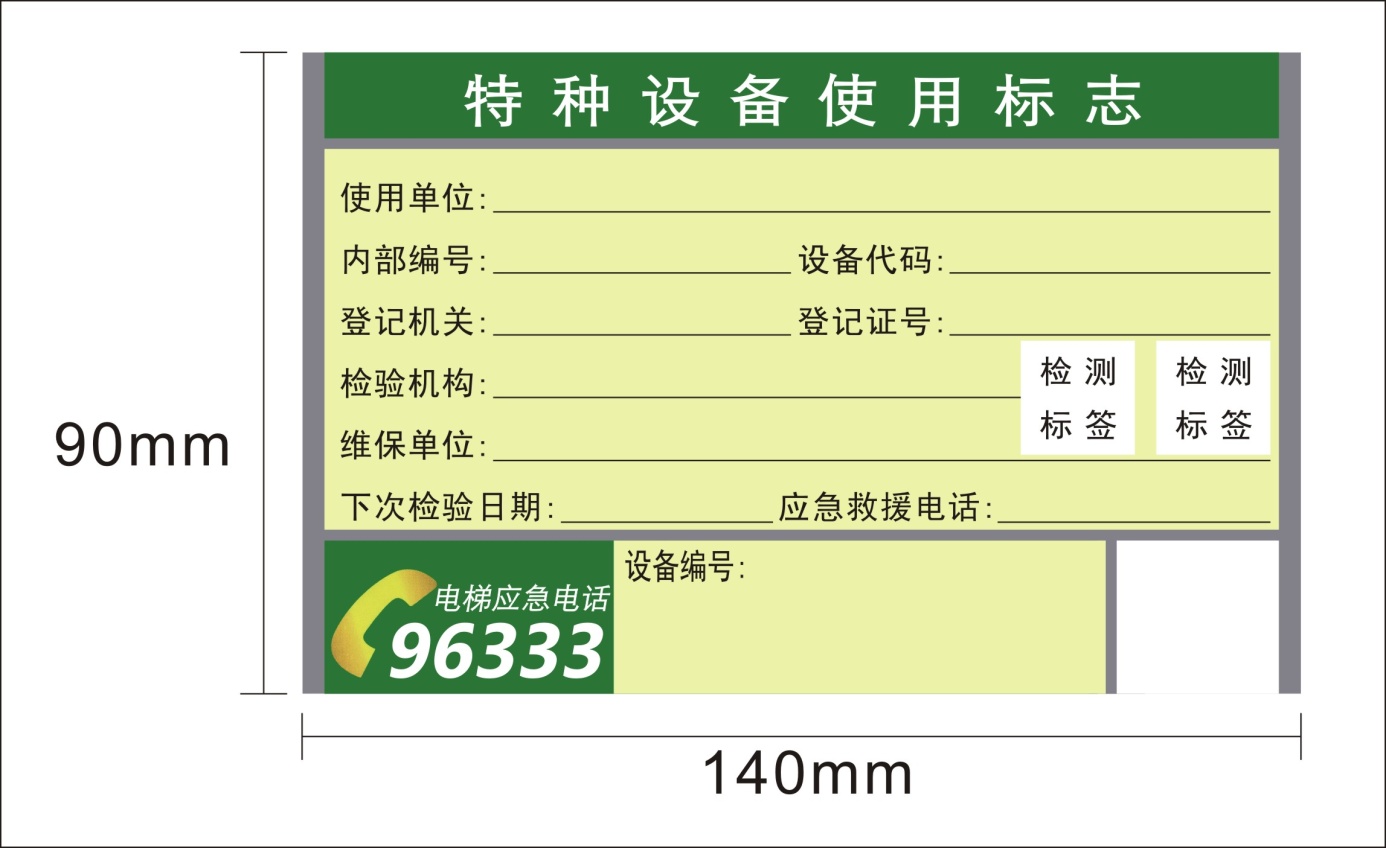 